Taller de ética y ciudadanía Guía 8Nombre:Curso: II MedioFecha: _______________/Objetivo: Reflexionar sobre el hombre alienado en MarxEje IIInstrucciones: Lea el texto seleccionado y responda las preguntas.Fecha de entrega: 20-10-2021El hombre alienado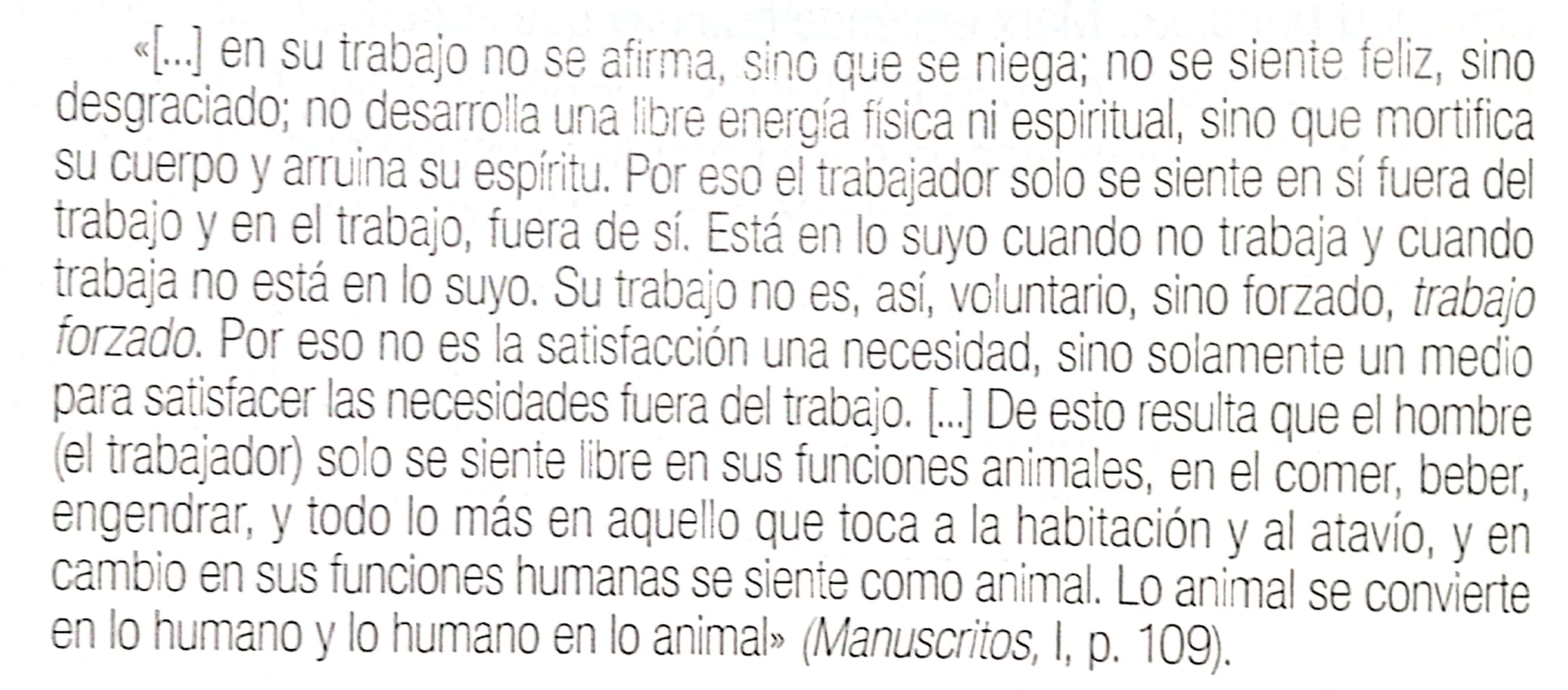 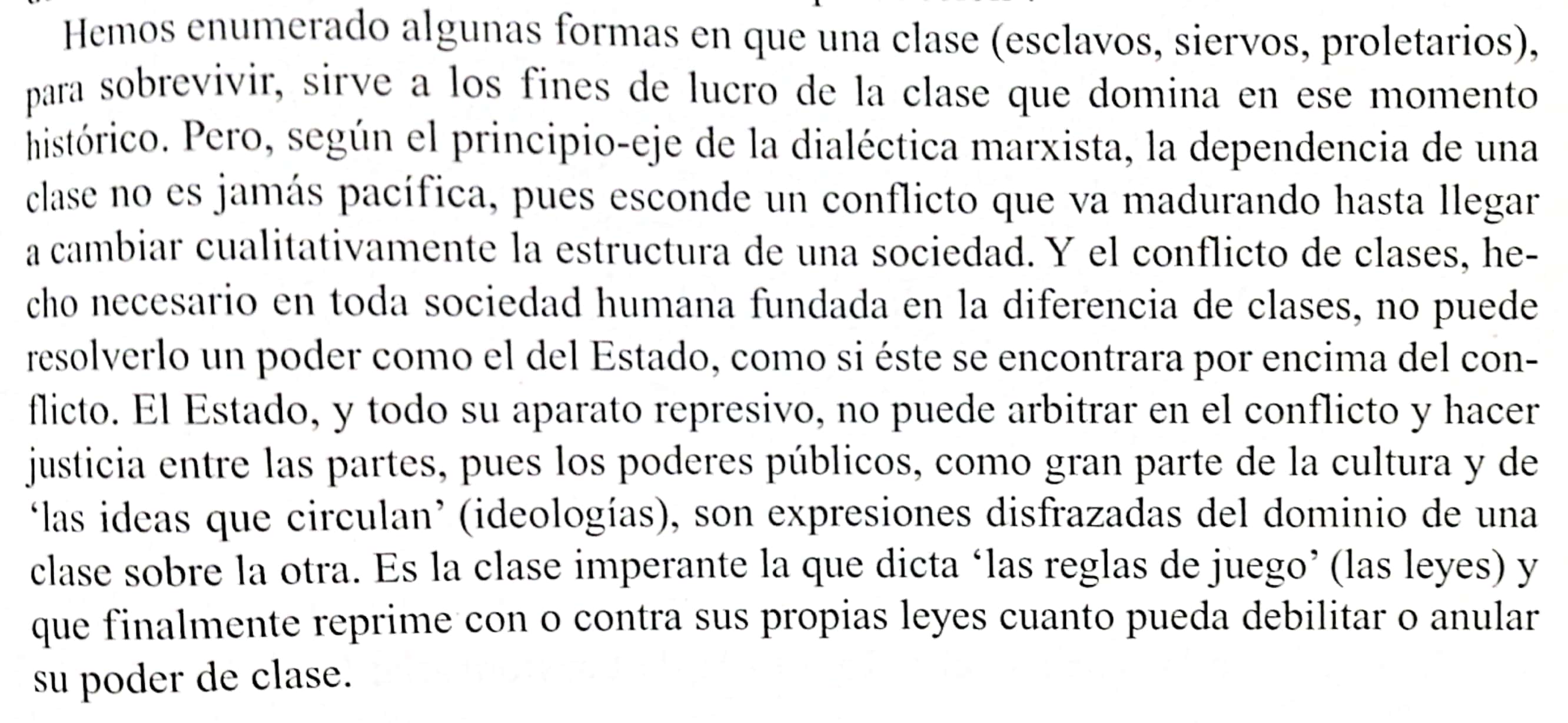 Preguntas 1.-¿Qué es el hombre alienado para Marx? Explique.____________________________________________________________________________________________________________________________________________________________________________________________________________________________________________________________________________________________________________________________________________________________________________________________________________________________________________________________________________________________________________2.-¿El ser humano tienen una experiencia auténtica con el mundo, o es corrompido por la racionalización y mecanización de la vida? Reflexione.____________________________________________________________________________________________________________________________________________________________________________________________________________________________________________________________________________________________________________________________________________________________________________________________________________________________________________________________________________________________________________3.- ¿La lucha de clases es algo que se ha dado a lo largo de la historia del hombre o es algo contemporáneo? Infiera y reflexione desde el texto.___________________________________________________________________________________________________________________________________________________________________________________________________________________________________________________________________________________________________________________________________________________________________________________________________________________________________________________________________________________________________________________________________________________________________________________________